               	Hardship Discount Application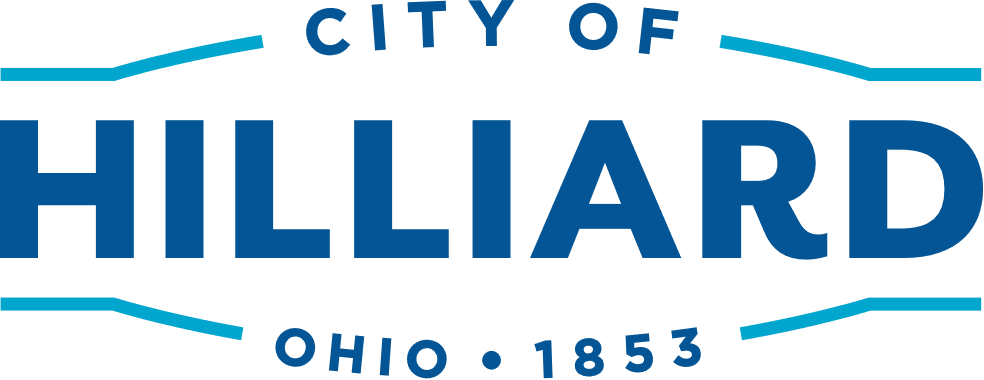 Trash/Recycling/Yard Waste Collection ServicesJuly 1, 2024 – June 30, 202550% Discount for Semi-Annual Payments of $70.50Must be applied for and approved annually.Current applications accepted only through August 31, 2024How to Qualify:  As per the requirements of City Code 975.06 Collection Rates and Terms, applicants must own and occupy the property.  Upon approval of your application your trash bill will be discounted accordingly.Complete the section below and mail or drop off with all supporting documentation to the Finance Department, Trash Services, 3800 Municipal Way, Hilliard, OH 43026 between the hours of 8a.m.- 4p.m.  Questions, please call 614-334-1209THIS IS NOT A BILL – BILLS WILL BE MAILED IN JULYApplicant’s Name:   _______________________________________________________________________Address: _________________________________________________________________________________Telephone:   ______________________________________________________________________________Provide ALL of the Following:Medicaid (must be for applicant only)SNAPMedicaid/Ohio Direct cards not accepted.  Acceptable Proof of Coverage:  Current Notice of Action/Approval letter from State of Ohio showing                  name & date of coverage MUST be provided.HEAP PIPPAcceptable Proof of Coverage:  Current approval letter from State of Ohio showing HEAP/PIPP services.Low Income Water/SewerAcceptable Proof of Coverage:  Current City of Columbus water/sewer bill showing low-income service.Acceptable Proof of Address:  Current utility bill (other than trash bill), driver’s licenseAcceptable Proof of Ownership: Current tax bill, Auditor’s Website Owner Information                                                                              _________________________________________________________________                                                                                                         Signature of Applicant                                                            Date_______________________________________________                      ___________________________________________TO BE COMPLETED BY THE CITY OF HILLIARD___________________________________           ____________Signature of Finance Director                                    DateAccount Updates Made: Initials:______  Date:________